Lampiran 1.Sampul Laporan Program Magang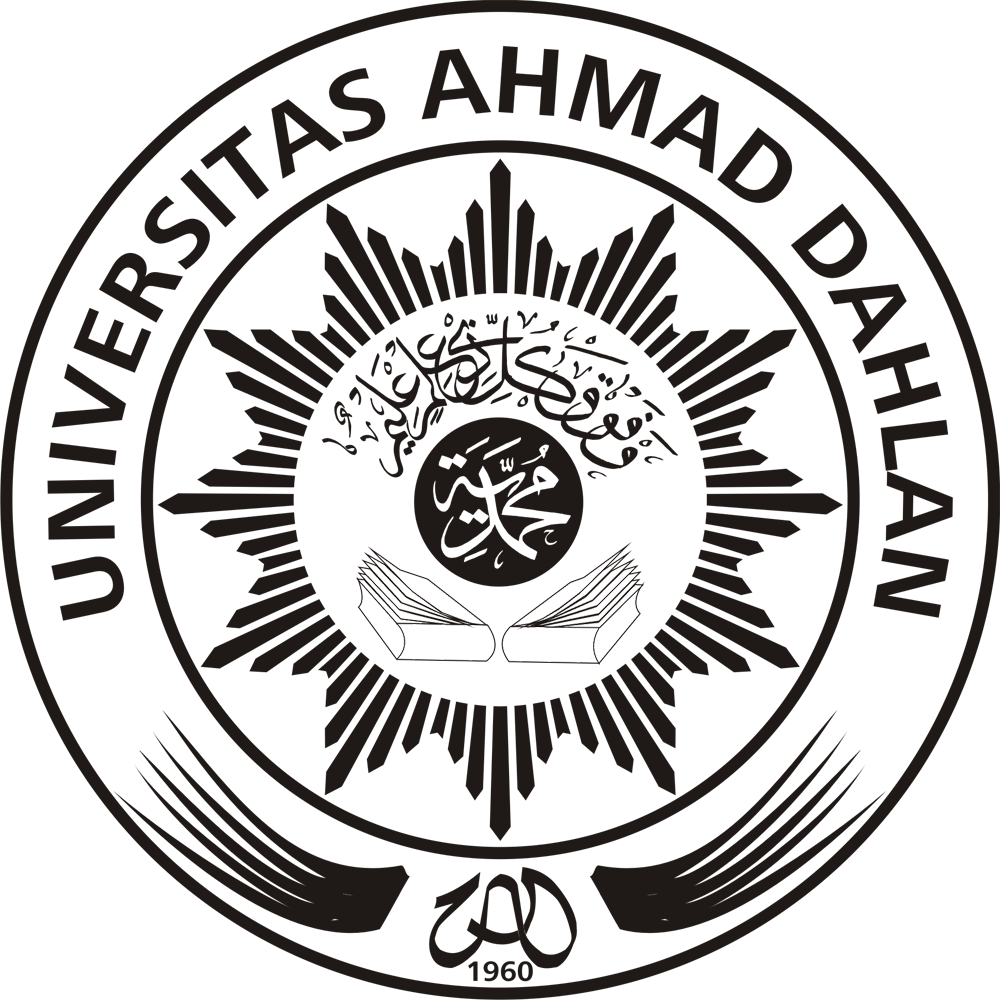 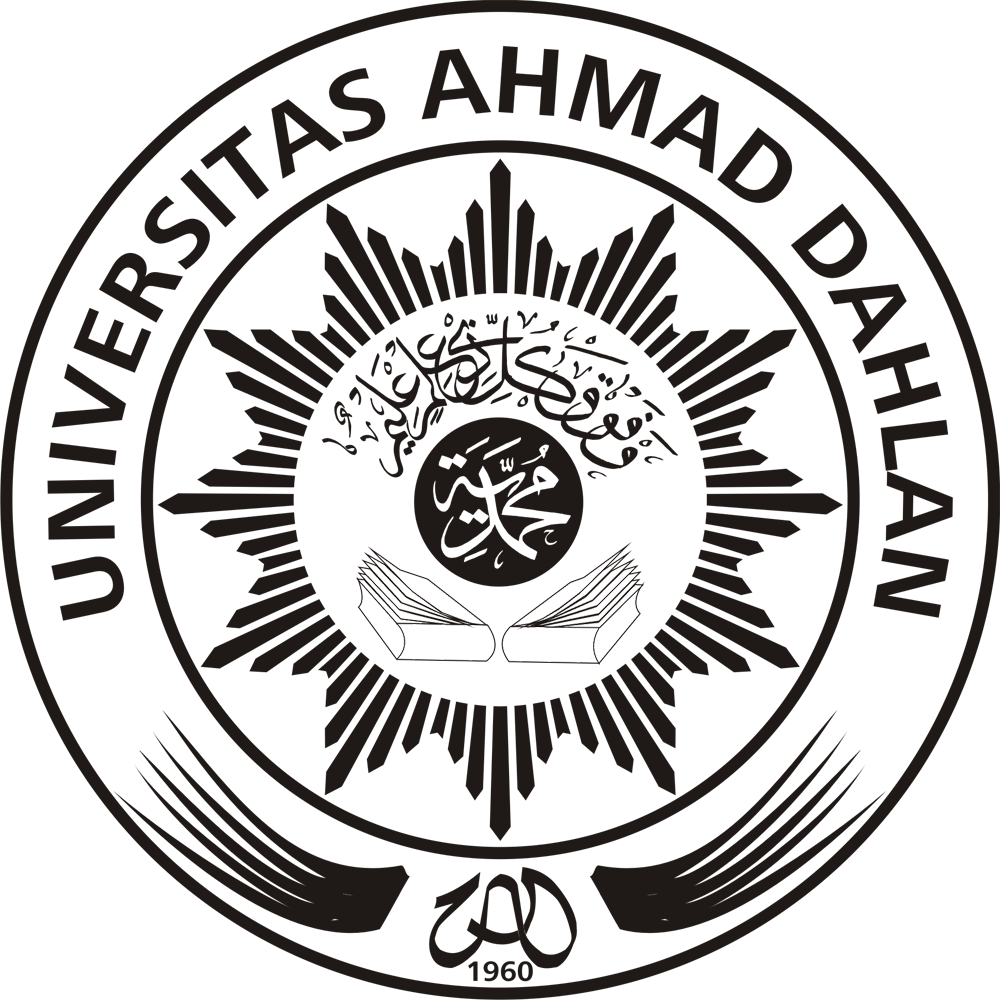 Lampiran 2.Contoh halaman pengesahanLampiran 3.Penjelasan Laporan Pelaksanaan Magang LanjutLaporan pelaksanaan magang lanjut dibuat rangkap dua dengan warna cover biru muda jilid buku.Bagian AwalHalaman PengesahanSusunan dan isi terlampirHalaman Daftar IsiHalaman daftar isi diketik pada halaman baru. Judul  DAFTAR ISI diketik dengan huruf kapital tanpa diakhiri titik dan diletakkan di tengah kertas bagian atas. Daftar isi memuat daftar tabel, daftar gambar, daftar lampiran, judul bab dan judul subbab, daftar pustaka (jika ada) dan lampiran. Judul bab semua diketik dengan huruf kapital sedangkan judul subbab diketik dengan huruf kecil kecuali huruf pertama tiap kata diketik dengan menggunakan huruf kapital, semua judul tidak diakhiri titik. Nomor bab menggunakan angka romawi dan subbab menggunakan angka arab atau gabungan huruf dengan angka arab. Jarak pengetikan 2 spasi. Setiap akhir subbab dilengkapi dengan nomor halaman subbab.Halaman Daftar GambarHalaman daftar gambar diketik pada halaman baru. Judul DAFTAR GAMBAR diketik dengan huruf kapital tanpa diakhiri titik dan diletakkan di tengah kertas bagian atas. Setiap judul gambar diakhiri dengan nomor halaman gambar.Halaman Daftar Tabel Halaman daftar tabel diketik pada halaman baru. Judul DAFTAR TABEL diketik dengan huruf kapital tanpa diakhiri titik dan diletakkan di tengah kertas bagian atas. Setiap judul tabel diakhiri dengan nomor halaman tabel.Halaman Daftar LampiranHalaman daftar lampiran diketik pada halaman baru. Judul DAFTAR LAMPIRAN diketik dengan huruf kapital tanpa diakhiri titik dan diletakkan di tengah kertas bagian atas.  Halaman daftar lampiran memuat judul lampiran. Judul daftar lampiran harus sama dengan judul lampiran. Semua lampiran   diberi  nomor  halaman.Bagian IntiPendahuluanPendahuluan berisi profil sekolah, pentingnya pelaksanaan magang lanjut, khususnya dalam mencapai kompetensi yang diperlukan guru, tujuan, dan manfaat magang lanjut.Pembahasan Hasil Pelaksanaan Magang LanjutPembahasan Hasil Pelaksanaan Magang Lanjut berisi antara lain:uraian setiap kegiatan magang lanjut seperti hasil pengamatan terhadap (1) menelaah RPPH yang digunakan guru; (2) menelaah media; (3) menelaah bahan ajar (4) menelaah alat evaluasi; (5) mengembangkan RPPH; (6) mengembangkan media pembelajaran; (7) mengembangkan bahan ajar; dan (8)	 mengembangkan alat  evaluasi.Refleksi Mahasiswa Peserta Magang (MPM)Refleksi mahasiswa peserta magang lanjut berisi antara lain; pengalaman yang diperoleh, kemampuan yang harus dimiliki sebagai calon guru, keterampilan yang akan dikembangkan. Hambatan Pelaksanaan Magang Lanjut dan PemecahannyaBerisi kendala-kendala atau hambatan apa saja yang terjadi selama kegiatan pelaksanaan magang lanjut. Misalnya waktu, kondisi peserta didik, alat atau media pembelajaran, kekompakan kelompok, hambatan yang datang dari Kepala Sekolah, Guru Pamong atau Dosen Pembimbing, dan sebagainya. Selanjutnya, dituliskan cara pemecahan yang diambil saat itu dengan disertai alasan.PenutupBerisi kesimpulan pelaksanaan magang lanjut dan saran-saran yang perlu disampaikan agar pelaksanaan magang lanjut yang akan datang dapat lebih baik. Bagian AkhirDaftar PustakaDaftar pustaka memuat identitas semua sumber yang dijadikan rujukan dalam pembuatan laporan magang lanjut, seperti buku, jurnal, referensi dari internet, ataupun sumber-sumber lain yang relevan. Semua sumber yang dicantumkan dalam bagian isi harus dicantumkan dalam daftar pustaka. Penulisan daftar pustaka mengikuti kaidah APA.Lampiran-lampiranLampiran memuat semua dokumen atau bahan penunjang antara lain: jadwal kegiatan magang lanjuthasil telaah RPP, media, bahan ajar, dan alat evaluasi. hasil pengembangan RPP, media, bahan ajar, dan alat evaluasi.lembar bimbingan dengan GPM dan DPMBahasa dan Tata-tulis LaporanPenulisan laporan magang lanjut mengikuti aturan bahasa dan tata-tulis sebagai berikut:Laporan magang ditulis menggunakan bahasa Indonesia sesuai ejaan yang disempurnakan (EYD), baku, konsisten, dan memiliki keterpaduan antar paragraf maupun sub-bab. Istilah bahasa Asing ditulis miring.Laporan diketik menggunakan kertas kuarto (A4) jenis HVS dengan berat minimal 70 gram. Huruf yang digunakan yaitu Times New Roman dengan ukuran 12.Batas tepi pengetikan yaitu Tepi kiri 4 cmTepi kanan 3 cmTepi bawah 3 cm Tepi atas 4 cmJarak antar baris 1,5 spasi. Penomoran halaman diletakkan di bagian bawah tengah, dua spasi di bawah baris terakhir naskah. Nomor halaman dari halaman judul sampai daftar lampiran ditulis dengan angka romawi (i, ii, iii . . .), sedangkan dari bab pendahuluan sampai lampiran-lampiran menggunakan angka arab (1, 2, 3..)Lampiran 4.Sistematika Laporan Program Magang Lanjut SAMPULHALAMAN JUDULABSTRAKLEMBAR PENGESAHAN KATA PENGANTARDAFTAR ISIDAFTAR GAMBARDAFTAR TABELDAFAR LAMPIRANBAB I 	PendahuluanLatar Belakang Kegiatan Magang Lanjut Profil Sekolah Mitra/ Sekolah LaboratoriumVisi dan Misi Sekolah Mitra/ Sekolah LaboratoriumTugas dan Wewenang Pejabat Struktural Sekolah Mitra/ Sekolah LaboratoriumJumlah Peserta didik dan Tempat Sekolah Mitra/ Sekolah LaboratoriumBAB II 	Pelaksanaan Program Magang LanjutAnalisis Hasil Pengamatanmenelaah RPPH yang digunakan guru; menelaah mediamenelaah Materi menelaah alat evaluasimerancang RPPHmengembangkan media pembelajaranmengembangkan bahan ajarmengembangkan alat evaluasi Refleksi Mahasiswa Terhadap Hasil PengamatanPengalaman yang Diperoleh.Kemampuan yang Harus Dimiliki Sebagai Calon Guru.Keterampilan yang Akan Dikembangkan.		Hambatan-Hambatan dalam Melaksanakan Magang Lanjut.BAB III 	Kesimpulan dan SaranKesimpulan						SaranHarapan-HarapanLampiranINSTRUMEN TELAAH RENCANA KEGIATAN HARIAN (diisi oleh mahasiswa)Nama Mahasiswa	:		NIM	:		INSTRUMEN TELAAH RENCANA PELAKSANAAN PEMBELAJARAN(diisi oleh mahasiswa)Nama Mahasiswa	:		NIM	:		Petunjuk Pengamatan dilakukan di dalam kelas pada jam pembelajaran.INSTRUMEN TELAAH PENGEMBANGAN MATERI (diisi oleh mahasiswa)Nama Mahasiswa	:		NIM	:		PetunjukPengamatan dilakukan di dalam kelas pada jam pembelajaran. INSTRUMEN OBSERVASI PERANGKAT ALAT PENILAIAN(diisi oleh mahasiswa)Nama Mahasiswa	:		NIM	:		PetunjukPengamatan dilakukan di dalam kelas pada jam pembelajaran. INSTRUMEN OBSERVASI PERANGKAT MEDIA PEMBELAJARAN (diisi oleh mahasiswa)Nama Mahasiswa	:		NIM	:		PetunjukPengamatan dilakukan di dalam kelas pada jam pembelajaran. LEMBAR KEGIATAN HARIANPetunjuk PengisianLembar ini sebagai pemantauan partisipasi atau keaktifan peserta magang dalam berbagai kegiatan magang di sekolah. Lembar ini dilaporkan kepada pihak sekolah (kepala sekolah/koordinator pelaksanaan magang yang telah ditunjuk oleh kepala sekolah) maksimal 3 hari sekali atau pada saat akhir pelaksananaan magang dan dibubuhi paraf pada kolom yang telah disediakan oleh kepala sekolah/koordinator sekolah.Setiap hari lembar ini diisi mahasiswa dengan kegiatan yang terkait pelaksanaan magang.Lembar ini dapat diperbanyak sesuai kebutuhan. LEMBAR KONSULTASI PELAKSANAAN PROGRAM MAGANG LANJUTPetunjuk PengisianLembar ini sebagai Konsultasi Peserta Magang terhadap DPM.Konsultasi penyusunan laporan magang kepada DPM minimal 2 kali.Lembar ini dapat diperbanyak sesuai kebutuhan.Lembar Catatan Teguran/Peringatan(diisi oleh GPM/DPM)Petunjuk PengisianLembar ini sebagai catatan teguran dan peringatan yang diisi oleh Tim Kerja Program Magang/dosen pembimbing magang/sekolah.Mengubah, merusak atau menghilangkan lembar ini dikenai sanksi pelangggaran berat.Lembar ini dapat diperbanyak sesuai kebutuhan.LEMBAR PENILAIAN PEMBEKALAN PROGRAM MAGANG LANJUTKelompok 	:	..........................................................................			DPM	:	..........................................................................Petunjuk PengisianLembar ini diisi oleh DPM setelah selesai kegiatan Pembekalan Program Magang.Format yang telah diisi nilai diserahkan kepada Sekretariat Tim Kerja Program Magang. Keterangan untuk Pemberian Bobot Kehadiran4 = Hadir tepat waktu (keterlambatan yang ditolerir ± 15 menit)3 = Keterlambatan ≥ 20 menit2 = Peserta mengikuti pembekalan hanya 20 menit1 = Tidak hadir  Keterangan untuk Pemberian Bobot ResumeLEMBAR PENILAIAN PROSESPROGRAM MAGANG LANJUTNama Mahasiswa 	:	..........................................................................			NIM	:	..........................................................................Petunjuk PenskoranLembar ini diisi oleh Guru Pembimbing Magang dengan cara melingkari angka pada kolom skor yang sesuai dengan aspek penilaian yang tertera pada setiap barisnya. Keterangan Skor	1 = sangat tidak baik / sangat tidak sesuai2 = tidak baik / tidak sesuai3 = baik / sesuai4 = sangat baik / sangat sesuai LEMBAR PENILAIAN KEPRIBADIAN MAHASISWAPROGRAM MAGANG LANJUTPetunjuk PenskoranLembar ini diisi oleh Guru Pembimbing Magang dengan cara melingkari angka pada kolom skor yang sesuai dengan aspek penilaian yang tertera pada setiap barisnya. Keterangan Skor	1 = sangat tidak baik / sangat tidak sesuai2 = tidak baik / tidak sesuai3 = baik / sesuai4 = sangat baik / sangat sesuaiLEMBAR PENILAIAN  TELAAH PERANGKAT PEMBELAJARANPROGRAM MAGANG LANJUTPetunjuk PenskoranLembar ini diisi oleh Guru Pembimbing Magang dengan cara melingkari angka pada kolom skor yang sesuai dengan aspek penilaian yang tertera pada setiap barisnya. Keterangan Skor	1 = sangat tidak baik / sangat tidak sesuai2 = tidak baik / tidak sesuai3 = baik / sesuai4 = sangat baik / sangat sesuai .................................................................Guru  Pembimbing Magang,.................................................................LEMBAR PENILAIAN PENGEMBANGAN PERANGKATPROGRAM MAGANG LANJUTNama 	:	..........................................................................NIM	:	..........................................................................		Petunjuk PengisianLembar ini diisi oleh Guru  Pembimbing Magang (GPM) setelah selesai kegiatan Program Magang Lanjut. 	Keterangan Skor	1 = sangat tidak baik / sangat tidak sesuai2 = tidak baik / tidak sesuai3 = baik / sesuai4 = sangat baik / sangat sesuaiLEMBAR PENILAIAN LAPORAN PELAKSANAANPROGRAM MAGANG LANJUTNama	:	..........................................................................NIM	:	..........................................................................		Petunjuk PengisianLembar ini diisi oleh Dosen Pembimbing Magang dengan cara melingkari angka pada kolom skor yang sesuai dengan aspek penilaian yang tertera pada setiap barisnya. Keterangan Skor	1 = sangat tidak baik / sangat tidak sesuai2 = tidak baik / tidak sesuai3 = baik / sesuai4 = sangat baik / sangat sesuaiPENENTUAN NILAI AKHIRPELAKSANAAN PROGRAM MAGANG LANJUTNama Sekolah	:Nama DPM 	: KeteranganNa	:	Nilai pembekalanNb	:	Nilai proses magang lanjutNc	:	Nilai kepribadian mahasiswa magang lanjutNd	:	Nilai telaah kurikulum dan perangkat pembelajaran serta aspeknya yang digunakan guruNe	:	Nilai pengembangan perangkat pembelajaran serta aspeknyaNf 	:	Nilai laporan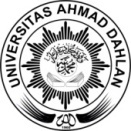 UNIVERSITAS AHMAD DAHLANFAKULTAS KEGURUAN DAN ILMU PENDIDIKANPUSAT PENGEMBANGAN PROFESI KEPENDIDIKANKampus II: Pramuka No. 42, Sidikan Yogyakarta 55161 http://fkip.uad.ac.id NoAspek PengamatanKeteranganKeteranganUraian Hasil PengamatanNoAspek PengamatanYaTidakUraian Hasil Pengamatan1Komponen RPPH  terdiri dari : identitas layanan, Kompetensi Dasar (KD), alat dan bahan, kegiatan pembukaan, kegiatan inti, kegiatan penutup dan alat penilaian2Identitas RPPH memuat: nama satuan PAUD, semester/ bulan/minggu ke, hari dan tanggal, tema, sub-tema, dan kelompok usia3Tertulis Tema4Tertulis Sub Tema  5Kesesuaian materi dengan tema dan sub tema6Keseuaian alat dan bahan dengan kegiatan main7Kesesuaian pelaksanaan kegiatan pembukaan dengan SOP  Pembukaan Pembelajaran8Kesesuaian  kegiatan inti dengan Kompetensi Dasar (KD) 9Kesesuaian metode pembelajaran dengan kegiatan main10Kesesuaian media dan sumber belajar dengan kegiatan main 11Kegiatan penutup terdiri dari recalling, umpan balik, refleksi, dan tindak lanjut 12Kesesuaian  alat penilaian  dengan kegiatan main anakDosen Pembimbing Magang ...................................................................................................  , ........................................                 Mahasiswa Peserta Magang,     ..................................................................UNIVERSITAS AHMAD DAHLANFAKULTAS KEGURUAN DAN ILMU PENDIDIKANPUSAT PENGEMBANGAN PROFESI KEPENDIDIKANKampus II: Pramuka No. 42, Sidikan Yogyakarta 55161 http://fkip.uad.ac.id NoAspek PengamatanKeteranganKeteranganUraian Hasil PengamatanNoAspek PengamatanYaTidakUraian Hasil PengamatanAIdentifikasi1Memiliki komponen RPPH  2Memiliki Identitas RPPHBPerumusan Indikator 1Kesesuaian Standar Tingkat Pencapaian Perkembangan Anak  dengan Kompetensi  Inti 2Kesesuaian Kompetensi Inti dengan Kompetensi dasar 3Kesuaian Kompetensi Dasar dengan Tema dan sub Tema4Kesesuaian tema dan Sub Tema dengan materi CMateri 1Kesesuaian materi dengan   RPPM2Kesesuaian materi  dengan kegiatan pembelajaran3Materi  pengembangan sikap dimasukkan ke dalam SOP4Materi pengembangan pengetahuan dan keterampilan dikenalkan sesuai RPPHDMetode 1Kesesuaian metode dengan kegiatan main EMedia  dan sumber belajar 1Alat dan bahan sesuai  dengan kegiatan bermain2Kegiatan main diambil dari rencana kegiatan di RPPM  3Kegiatan bermain  memberikan pengalaman nyata pada anak, seperti:  bermain balok,  bermain sosio drama dan bermain menggunakan bahan  alam4Alat dan bahan ditata untuk menarik minat anakFKegiatan Pembukaan 1Terdapat SOP  pembelajran seperti baris-berbaris, berdoa, permainan out door2Terdapat apersepsi seperti berdiskusi 3Terdapat aturan kegiatan main GKegiatan Inti1Kesesuaian ragam main dengan program pengembangan 2Kesesuaian ragam main dengan Kompetensi Inti 3Kesesuaian ragam main dengan kompetensi dasar HPenutup1Kegiatan penutup berisi recalling 2Kegiatan penutup  umpan balik3Kegiatan penutup  berisi refleksi4Kegiatan penutup berisi tindak lanjut IPenilaian1Alat  penilaian disesuaikan dengan kegiatan mainDosen  Pembimbing Magang,.................................................................................................... , ................................Mahasiswa Peserta Magang,.................................................................UNIVERSITAS AHMAD DAHLANFAKULTAS KEGURUAN DAN ILMU PENDIDIKANPUSAT PENGEMBANGAN PROFESI KEPENDIDIKANKampus II: Pramuka No. 42, Sidikan Yogyakarta 55161 http://fkip.uad.ac.id NoAspek PengamatanKeteranganKeteranganUraian Hasil PengamatanNoAspek PengamatanYaTidakUraian Hasil Pengamatan1Kesesuaian  materi  dengan tema/ Sub Tema 2Materi  yang dipilih sesuai dengan kesehariaan anak.3Materi  sesuai dengan perkembangan anak4Materi  sesuai dengan kebutuhan anakDosen Pembimbing Magang,............................................................................................. , ..............................................Mahasiswa Peserta Magang, .................................................................UNIVERSITAS AHMAD DAHLANFAKULTAS KEGURUAN DAN ILMU PENDIDIKANPUSAT PENGEMBANGAN PROFESI KEPENDIDIKANKampus II: Pramuka No. 42, Sidikan Yogyakarta 55161 http://fkip.uad.ac.id NoAspek PengamatanKeteranganKeteranganUraian Hasil PengamatanNoAspek PengamatanYaTidakUraian Hasil Pengamatan1Kesesuaian alat penilaian dengan Kompetensi Dasar2Kesesuaian alat penilaian dengan format  penilaian3Kesesuaian   penggunaan instrumen dengan kegiatan main4Kesesuaian alat penilaian dengan tujuan penilaianDosen Pembimbing Magang,...................................................................................................... , ...................Mahasiswa Peserta Magang,.................................................................  UNIVERSITAS AHMAD DAHLANFAKULTAS KEGURUAN DAN ILMU PENDIDIKANPUSAT PENGEMBANGAN PROFESI KEPENDIDIKANKampus II: Pramuka No. 42, Sidikan Yogyakarta 55161 http://fkip.uad.ac.id NoAspek PengamatanKeteranganKeteranganUraian Hasil PengamatanNoAspek PengamatanYaTidakUraian Hasil Pengamatan1Media pembelajaran sesuai dengan tema yang disampaikan2Media pembelajaran sesuai dengan perkembangan anak3Media sesuai dengan kegiatan main4Media mudah digunakan oleh anak      5Media dapat menarik bagi  anak    6Media dapat mengakomodir anak yang berkebutuhan khusus (bagi sekolah yang memiliki program pendidikan inklusi)Dosen  Pembimbing Magang,........................................................................................ , ......................................Mahasiswa Peserta Magang,.................................................................  UNIVERSITAS AHMAD DAHLANFAKULTAS KEGURUAN DAN ILMU PENDIDIKANPUSAT PENGEMBANGAN PROFESI KEPENDIDIKANKampus II: Pramuka No. 42, Sidikan Yogyakarta 55161 http://fkip.uad.ac.id No.Hari, tanggalKegiatanHasil yang diharapkanParaf GPMKepala Sekolah,.................................................................UNIVERSITAS AHMAD DAHLANFAKULTAS KEGURUAN DAN ILMU PENDIDIKANPUSAT PENGEMBANGAN PROFESI KEPENDIDIKANKampus II: Pramuka No. 42, Sidikan Yogyakarta 55161 http://fkip.uad.ac.id No.Hari, tanggalKegiatan.................................................................Dosen Pembimbing Magang,.................................................................UNIVERSITAS AHMAD DAHLANFAKULTAS KEGURUAN DAN ILMU PENDIDIKANPUSAT PENGEMBANGAN PROFESI KEPENDIDIKANKampus II: Pramuka No. 42, Sidikan Yogyakarta 55161 http://fkip.uad.ac.id No.Hari, tanggalCatatan teguran/peringatan.................................................................GPM/DPM,................................................................. UNIVERSITAS AHMAD DAHLANFAKULTAS KEGURUAN DAN ILMU PENDIDIKANPUSAT PENGEMBANGAN PROFESI KEPENDIDIKANKampus II: Pramuka No. 42, Sidikan Yogyakarta 55161 http://fkip.uad.ac.id SkorKategoriKeterangan4  =Sangat lengkapKomponen yang diresume 80 – 100%  3  =Lengkap Komponen yang diresume 60 – 79%  2  =Kurang lengkapKomponen yang diresume 40 – 59%  1  =Tidak lengkapResume seadanya/asal ada catatan 0  =Tidak meresumeNo.Nama MahasiswaNIMAspek yang dinilaiAspek yang dinilaiNaNo.Nama MahasiswaNIMKehadiran(x1)Resume(x2)Na.................................................................Dosen Pembimbing Magang,.................................................................UNIVERSITAS AHMAD DAHLANFAKULTAS KEGURUAN DAN ILMU PENDIDIKANPUSAT PENGEMBANGAN PROFESI KEPENDIDIKANKampus II: Pramuka No. 42, Sidikan Yogyakarta 55161 http://fkip.uad.ac.id NoAspek PenilaianSkorSkorSkorSkor1Hasil telaah rencana pembelajaran 12342Hasil telaah pengembangan  materi 12343Hasil telaah  observasi media 12344Hasil   kegiatan harian 1234Total skorTotal skorGuru Pembimbing Magang,................................................................. UNIVERSITAS AHMAD DAHLANFAKULTAS KEGURUAN DAN ILMU PENDIDIKANPUSAT PENGEMBANGAN PROFESI KEPENDIDIKANKampus II: Pramuka No. 42, Sidikan Yogyakarta 55161 http://fkip.uad.ac.id NoAspek PenilaianSkorSkorSkorSkor1Kehadiran 12342Kerapian 12343Kedisiplinan12344Sopan santun12345Kerja sama 1234Total skorTotal skor.................................................................Guru Pembimbing Magang,.................................................................UNIVERSITAS AHMAD DAHLANFAKULTAS KEGURUAN DAN ILMU PENDIDIKANPUSAT PENGEMBANGAN PROFESI KEPENDIDIKANKampus II: Pramuka No. 42, Sidikan Yogyakarta 55161 http://fkip.uad.ac.id NoAspek PenilaianSkorSkorSkorSkor1Rencana Pelaksanaan Pembelajaran (RPPH)12342Media pembelajaran12343Sistem evaluasi12344Materi 12345Strategi pembelajaran12346Alat evaluasi1234Total skorTotal skorUNIVERSITAS AHMAD DAHLANFAKULTAS KEGURUAN DAN ILMU PENDIDIKANPUSAT PENGEMBANGAN PROFESI KEPENDIDIKANKampus II: Pramuka No. 42, Sidikan Yogyakarta 55161 http://fkip.uad.ac.id NoAspek PenilaianSkorSkorSkorSkor1Rencana Pelaksanaan Pembelajaran (RPPH)12342Media pembelajaran12343Sistem evaluasi12344Materi 12345Strategi pembelajaran12346Alat evaluasi1234Total skorTotal skor.................................................................Guru Pembimbing Magang,.................................................................UNIVERSITAS AHMAD DAHLANFAKULTAS KEGURUAN DAN ILMU PENDIDIKANPUSAT PENGEMBANGAN PROFESI KEPENDIDIKANKampus II: Pramuka No. 42, Sidikan Yogyakarta 55161http://fkip.uad.ac.idNoAspek PenilaianSkorSkorSkorSkor1Ketepatan penyerahan laporan12342Sistematika penulisan laporan12343Tata tulis dan bahasa12344Kelengkapan isi laporan12345Kerapian dan tata letak komponen12346Refleksi mahasiswa12347Responsi1234Total skorTotal skor.................................................................Dosen Pembimbing Magang,.................................................................UNIVERSITAS AHMAD DAHLANFAKULTAS KEGURUAN DAN ILMU PENDIDIKANPUSAT PENGEMBANGAN PROFESI KEPENDIDIKANKampus II: Pramuka No. 42, Sidikan Yogyakarta 55161 http://fkip.uad.ac.id NoNama MahasiswaNIMAspek yang DinilaiAspek yang DinilaiAspek yang DinilaiAspek yang DinilaiAspek yang DinilaiNANoNama MahasiswaNIMNaNbNcNdNfNA12345678910.................................................................Dosen Pembimbing Magang,.................................................................